文藻外語大學英/外語能力診斷輔導中心語言學習小老師獎助學金 申請書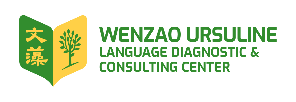 個人照片黏貼處Photo here中文姓名
(包含羅馬拼音)Name/ Name on Passport班級Class班級Class個人照片黏貼處Photo here英文姓名English name學號SID number學號SID number個人照片黏貼處Photo here出生年月日Day of birth聯絡電話Contact number聯絡電話Contact number通訊地址(Address)：通訊地址(Address)：通訊地址(Address)：通訊地址(Address)：通訊地址(Address)：通訊地址(Address)：通訊地址(Address)：E-mail：E-mail：E-mail：E-mail：E-mail：E-mail：E-mail：語言別(languages)：□ English  □ French  □ German  □ Spanish  □ Japanese  □ Korean  □ Other 語言別(languages)：□ English  □ French  □ German  □ Spanish  □ Japanese  □ Korean  □ Other 語言別(languages)：□ English  □ French  □ German  □ Spanish  □ Japanese  □ Korean  □ Other 語言別(languages)：□ English  □ French  □ German  □ Spanish  □ Japanese  □ Korean  □ Other 語言別(languages)：□ English  □ French  □ German  □ Spanish  □ Japanese  □ Korean  □ Other 語言別(languages)：□ English  □ French  □ German  □ Spanish  □ Japanese  □ Korean  □ Other 語言別(languages)：□ English  □ French  □ German  □ Spanish  □ Japanese  □ Korean  □ Other 英文檢定 (English Proficiency Test)英文檢定 (English Proficiency Test)英文檢定 (English Proficiency Test)其他語文檢定(Other)其他語文檢定(Other)其他語文檢定(Other)其他語文檢定(Other)檢定名稱(Name of the test)檢定名稱(Name of the test)檢定名稱(Name of the test)級別(Level)/分數(Score)級別(Level)/分數(Score)級別(Level)/分數(Score)個人特質/優點 (Personalities/Advantages)實習/志工經驗Experiences of being intern or voluntary為什麼你會想要申請本獎助學金?Why do you apply for the scholarship?本中心取得您的個人資料，目的在於進行獎助學金審查及建立學習小老師教學檔案等，所有資訊會以個人資料保護法及相關規範保護。若您已充分了解此獎助學金活動，並同意中心因會務所需-1)以您提供的個人資料確認身分、通訊聯繫，2) 審核通過時公告您的學號及部分姓名於本中心網頁上，3)准予本活動結束後繼續處理您的個人資料，請在下方簽名。In accordance with the Personal Information Protection Act, all your personal information will only be used to process reasonably and necessarily for the purpose of scholarship issues. Your last name and SID number will be partially posted on the LDCC website in due course. If you acknowledge this agreement respecting your rights and interests in the collection, process or usage of personal information, please give your consent and sign your name.立書同意人(Applicant’s signature)：_______________(請親簽) 日期(Date)：______/_____/_____本中心取得您的個人資料，目的在於進行獎助學金審查及建立學習小老師教學檔案等，所有資訊會以個人資料保護法及相關規範保護。若您已充分了解此獎助學金活動，並同意中心因會務所需-1)以您提供的個人資料確認身分、通訊聯繫，2) 審核通過時公告您的學號及部分姓名於本中心網頁上，3)准予本活動結束後繼續處理您的個人資料，請在下方簽名。In accordance with the Personal Information Protection Act, all your personal information will only be used to process reasonably and necessarily for the purpose of scholarship issues. Your last name and SID number will be partially posted on the LDCC website in due course. If you acknowledge this agreement respecting your rights and interests in the collection, process or usage of personal information, please give your consent and sign your name.立書同意人(Applicant’s signature)：_______________(請親簽) 日期(Date)：______/_____/_____本中心取得您的個人資料，目的在於進行獎助學金審查及建立學習小老師教學檔案等，所有資訊會以個人資料保護法及相關規範保護。若您已充分了解此獎助學金活動，並同意中心因會務所需-1)以您提供的個人資料確認身分、通訊聯繫，2) 審核通過時公告您的學號及部分姓名於本中心網頁上，3)准予本活動結束後繼續處理您的個人資料，請在下方簽名。In accordance with the Personal Information Protection Act, all your personal information will only be used to process reasonably and necessarily for the purpose of scholarship issues. Your last name and SID number will be partially posted on the LDCC website in due course. If you acknowledge this agreement respecting your rights and interests in the collection, process or usage of personal information, please give your consent and sign your name.立書同意人(Applicant’s signature)：_______________(請親簽) 日期(Date)：______/_____/_____本中心取得您的個人資料，目的在於進行獎助學金審查及建立學習小老師教學檔案等，所有資訊會以個人資料保護法及相關規範保護。若您已充分了解此獎助學金活動，並同意中心因會務所需-1)以您提供的個人資料確認身分、通訊聯繫，2) 審核通過時公告您的學號及部分姓名於本中心網頁上，3)准予本活動結束後繼續處理您的個人資料，請在下方簽名。In accordance with the Personal Information Protection Act, all your personal information will only be used to process reasonably and necessarily for the purpose of scholarship issues. Your last name and SID number will be partially posted on the LDCC website in due course. If you acknowledge this agreement respecting your rights and interests in the collection, process or usage of personal information, please give your consent and sign your name.立書同意人(Applicant’s signature)：_______________(請親簽) 日期(Date)：______/_____/_____本中心取得您的個人資料，目的在於進行獎助學金審查及建立學習小老師教學檔案等，所有資訊會以個人資料保護法及相關規範保護。若您已充分了解此獎助學金活動，並同意中心因會務所需-1)以您提供的個人資料確認身分、通訊聯繫，2) 審核通過時公告您的學號及部分姓名於本中心網頁上，3)准予本活動結束後繼續處理您的個人資料，請在下方簽名。In accordance with the Personal Information Protection Act, all your personal information will only be used to process reasonably and necessarily for the purpose of scholarship issues. Your last name and SID number will be partially posted on the LDCC website in due course. If you acknowledge this agreement respecting your rights and interests in the collection, process or usage of personal information, please give your consent and sign your name.立書同意人(Applicant’s signature)：_______________(請親簽) 日期(Date)：______/_____/_____本中心取得您的個人資料，目的在於進行獎助學金審查及建立學習小老師教學檔案等，所有資訊會以個人資料保護法及相關規範保護。若您已充分了解此獎助學金活動，並同意中心因會務所需-1)以您提供的個人資料確認身分、通訊聯繫，2) 審核通過時公告您的學號及部分姓名於本中心網頁上，3)准予本活動結束後繼續處理您的個人資料，請在下方簽名。In accordance with the Personal Information Protection Act, all your personal information will only be used to process reasonably and necessarily for the purpose of scholarship issues. Your last name and SID number will be partially posted on the LDCC website in due course. If you acknowledge this agreement respecting your rights and interests in the collection, process or usage of personal information, please give your consent and sign your name.立書同意人(Applicant’s signature)：_______________(請親簽) 日期(Date)：______/_____/_____本中心取得您的個人資料，目的在於進行獎助學金審查及建立學習小老師教學檔案等，所有資訊會以個人資料保護法及相關規範保護。若您已充分了解此獎助學金活動，並同意中心因會務所需-1)以您提供的個人資料確認身分、通訊聯繫，2) 審核通過時公告您的學號及部分姓名於本中心網頁上，3)准予本活動結束後繼續處理您的個人資料，請在下方簽名。In accordance with the Personal Information Protection Act, all your personal information will only be used to process reasonably and necessarily for the purpose of scholarship issues. Your last name and SID number will be partially posted on the LDCC website in due course. If you acknowledge this agreement respecting your rights and interests in the collection, process or usage of personal information, please give your consent and sign your name.立書同意人(Applicant’s signature)：_______________(請親簽) 日期(Date)：______/_____/_____